კურიკულუმი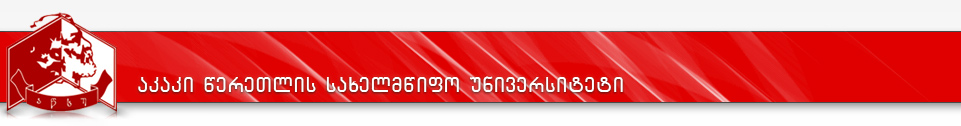 დანართი 1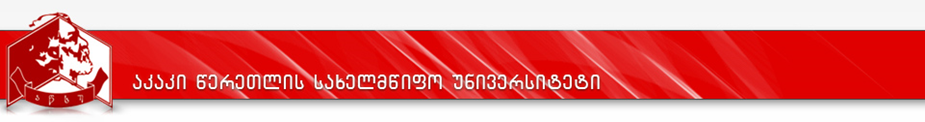 სასწავლო გეგმა    2021-2022               პროგრამის დასახელება: მასწავლებლის მომზადების ინტეგრირებული საბაკალავრო-სამაგისტრო საგანმანათლებლო პროგრამა„დაწყებითი განათლება“მისანიჭებელი კვალიფიკაცია: განათლების მაგისტრი (ზოგადი განათლების დაწყებითი საფეხურის საგანთა ჯგუფის მასწავლებელი)ფაკულტეტის დასახელებაფაკულტეტის დასახელებაპედაგოგიურიპროგრამის დასახელებაპროგრამის დასახელებამასწავლებლის მომზადების ინტეგრირებული საბაკალავრო-სამაგისტრო საგანმანათლებლო პროგრამა „დაწყებითი განათლება“მისანიჭებელი აკადემიური ხარისხი/კვალიფიკაციამისანიჭებელი აკადემიური ხარისხი/კვალიფიკაციაგანათლების მაგისტრი (ზოგადი განათლების დაწყებითი საფეხურის საგანთა ჯგუფის მასწავლებელი)პროგრამის ხანგრძლივობა/მოცულობა (სემესტრი, კრედიტების რაოდენობა)პროგრამის ხანგრძლივობა/მოცულობა (სემესტრი, კრედიტების რაოდენობა)პროგრამის ხანგრძლივობა - 10 სემესტრიპროგრამის მოცულობა - 300 კრედიტი, თავისუფალი კომპონენტების მოდული - 50 კრედიტიზოგადი განათლების დაწყებითი საფეხურის საგნის/ საგნობრივი ჯგუფის საგნობრივი და მეთოდური მოდული - 180 კრედიტისასკოლო პრაქტიკის და პრაქტიკის კვლევის მოდული - 70 კრედიტისწავლების ენასწავლების ენაქართულიპროგრამის შემუშავების თარიღი და განახლების თარიღი;პროგრამის შემუშავების თარიღი და განახლების თარიღი;აკრედიტაციის  საბჭოს გადაწყვეტილება: №90    01.08.2018ფაკულტეტის საბჭოს გადაწყვეტილება: ოქმი  N1 (21/22)   14.09.2021აკადემიური საბჭოს გადაწყვეტილება:  N1  (21/22)  17.09.2021პროგრამის ხელმძღვანელი/ ხელმძღვანელებიპროგრამის ხელმძღვანელი/ ხელმძღვანელებიასოცირებული პროფესორი ვლადიმერ ადეიშვილიVladimer.adeishvili@atsu.edu.ge  577 131 817პროგრამაზე დაშვების წინაპირობები (მოთხოვნები)პროგრამაზე დაშვების წინაპირობები (მოთხოვნები)მასწავლებლის მომზადებელი ინტეგრირებული საბაკალავრო-სამაგისტრო საგანმანათლებლო პროგრამის „დაწყებითი განათლება“ სტუდენტი შეიძლება გახდეს სრული ზოგადი, ან მასთან გათანაბრებული განათლების და შესაბამისი დამადასტურებელი სახელმწიფო დოკუმენტის მქონე პირი,  რომელსაც ჩაბარებული აქვს ერთიანი ეროვნული გამოცდები. პროგრამაზე მიიღებიან აგრეთვე უცხო ქვეყნის მოქალაქეები უმაღლესი განათლების შესახებ საქართველოს მოქმედი კანონის შესაბამისად.პროგრამის მიზნებიპროგრამის მიზნებიპროგრამის მიზანია:მოამზადოს საქართველოს მოქმედი კანონმდებლობის, საერთაშორისო სტანდარტებისა და თანამედროვე მოთხოვნების შესაბამისი დაწყებითი საფეხურის მაღალკვალიფიციური, კონკურენტუნარიანი, შესაბამისი პროფესიული სტანდარტის, მასწავლებლის პროფესიული კოდექსითა და დარგობრივი მახასიათებლის მოთხოვნის შესაბამისი ცოდნისა და უნარ-ჩვევების მქონე, მაღალი მოქალაქეობრივი შეგნებისა და აქტივობის, ჰუმანიზმის, დემოკრატიის, ლიბერალური ღირებულებების პრინციპების მატარებელი მასწავლებელი, რომელიც იქნება რეფლექსიური, სიახლეების მიმღები და დამნერგავი პედაგოგიურ პრაქტიკაში, ორიენტირებული იქნება უწყვეტ პროფესიულ განვითარებაზე და შეძლებს იმუშაოს ზოგადსაგანმანათლებლო სკოლის დაწყებით საფეხურის I-IV კლასებში საგნობრივი ჯგუფის (ქართული, მათემატიკა და ბუნებისმტეყველება), V-VI კლასებში ერთ-ერთი საგნის (ქართული, მათემატიკა, ბუნებისმეტყველება) მასწავლებლად, ასევე, არაფორმალურ განათლებაში.მოამზადოს დაწყებითი საფეხურის მასწავლებელი-მკვლევარი, რომელსაც ექნება თეორიული ცოდნა და პრაქტიკული უნარ-ჩვევები ჩაატაროს წინასწარ დაგეგმილი კვლევა თავის დარგში, მოახდინოს მონაცემების შეგროვება და გააკეთოს დასაბუთებული დასკვნა.სწავლის შედეგები  ( ზოგადი და დარგობრივი კომპეტენციები) (სწავლის შედეგების რუქა ახლავს დანართის სახით, იხ. დანართი 2)სწავლის შედეგები  ( ზოგადი და დარგობრივი კომპეტენციები) (სწავლის შედეგების რუქა ახლავს დანართის სახით, იხ. დანართი 2)სწავლის შედეგები  ( ზოგადი და დარგობრივი კომპეტენციები) (სწავლის შედეგების რუქა ახლავს დანართის სახით, იხ. დანართი 2)ცოდნა და გაცნობიერებაპოზიტიური სასწავლო გარემოს ფორმირების მიზნით:იცნობს და განსაზღვრავს სასწავლო პროცესში დიფერენცირებული მიდგომების ძირითად პრინციპებს;იცის როგორ შექმნას მოსწავლისათვის მოტივირებული სასწავლო გარემო - ფიზიკური, სოციალურ-ემოციური და კოგნიტური;იცის და ახდენს იდენტიფიცირებას, როგორ შექმნას ინკლუზიური, სწავლისა და მოსწავლეებისადმი კეთილგანწყობილი სასწავლო გარემო;იცის და აღწერს კლასის მართვისა და კონფლიქტების პრევენციისა და მოგვარების ეფექტიან სტრატეგიებს;იცის სკოლაში თანამშრომლობითი კულტურის ჩამოყალიბების ხელშემწყობი ძირითადი ფაქტორები და აცნობიერებს თანამშრომლობით გარემოს მნიშვნელობას საკუთარი პროფესიული განვითარებისა და სწავლა-სწავლების ხარისხის გაუმჯობესებაში.მოსწავლესა და შედეგზე ორიენტირებული სასწავლო პროცესის დაგეგმვის, წარმართვისა და შეფასების მიზნით:იცნობს და აღწერს ზოგადი განათლების ეროვნულ მიზნებს, ეროვნულ სასწავლო გეგმას, დაწყებითი საფეხურის ქართული ენისა და ლიტერატურის, მათემატიკისა და ბუნებისმეტყველების  საგნობრივ სტანდარტებს;იცნობს და აღწერს ბავშვის განვითარების ასაკობრივ და ინდივიდუალურ თავისებურებებს;იცის განსაზღვრავს დაწყებით კლასებში ქართული ენისა და ლიტერატურის, მათემატიკისა და ბუნებისმეტყველების სწავლების  მეთოდებს, გზებს და საშუალებებს; იცის ზოგადი განათლების ჩარჩო დოკუმენტზე დაყრდნობით მოსწავლესა და შედეგზე ორიენტირებული სასწავლო პროცესის დაგეგმვა;იცის საგანმანათლებლო ბეჭდური და ICT რესურსების მოძიება, შექმნა და ახდენს მის სასწავლო პროცესში მიზნობრივად გამოყენებას;ჩამოთვლის პიროვნების განვითარებისა და განათლების თეორიებს, აცნობიერებს მათ მნიშვნელობას მოსწავლესა და შედეგზე ორიენტირებული სასწავლო პროცესის დაგეგმვის და წარმართვისას;იცნობს და ჩამოთვლის მოსწავლეებში საბაზისო აკადემიური და სოციალურ-ემოციური უნარების განვითარების ძირითად მიდგომებს;იცის სწავლისა და სწავლების მრავალფეროვანი, მოსწავლეზე ორიენტირებული სტრატეგიები და მათი გამოყენების პერსპექტივები;განსაზღვრავს მდგრადი განვითარების მიზნებს და პრინციპებს, აცნობიერებს მდგრადი განვითარების პრინციპების სწავლების მნიშვნელობას პიროვნების ჩამოყალიბებაში, სოციალური და ბუნებრივი გარემოსადმი პასუხისმგებლობის მქონე მოქალაქის აღზრდაში;აცობიერებს და აღწერს კლასგარეშე საქმიანობის როლსა და მნიშვნელობას მოსწავლეთა მოტივაციის, სწავლის და მრავალმხრივი განვითარებისათვის;იცის და ახდენს მოსწავლის შეფასებას (მათ შორის სსსმ მოსწავლის) ეროვნულ სასწავლო გეგმასთან მიმართებით;იცის და ჩამოთვლის შეფასების ტიპებს, პრინციპებს და მეთოდებს. იცის და განსაზღვრავს როგორ გაანალიზოს შეფასების შედეგები;იცის და აყალიბებს შეფასების კრიტერიუმებსა და რუბრიკების შედგენის ძირითად პრინციპებს.პროფესიულ განვითარებაზე ზრუნვის მიზნით:იცის და აღწერს პროფესიული განვითარების ძირითად პრინციპებს, ფორმებს და გზებს;იცნობს და აღწერს განათლების მეცნიერებებში თანამედროვე ტენდენციებისა და კვლევების შედეგებს;იცნობს და განსაზღვრავს განათლების მეცნიერებების კვლევის მეთოდებს და მათი გამოყენების შესაძლებლობებს;იცის და ხსნის პრაქტიკის კვლევის სპეციფიკას, წარმართვის თავისებურებებს და პროგნოზირებს კვლევის შედეგების გამოყენების მნიშვნელობას საკუთარი პროფესიული განვითარებისა და სწავლა-სწავლების ხარისხის გაუმჯობესებაში.პოზიტიური სასწავლო გარემოს ფორმირების მიზნით:იცნობს და განსაზღვრავს სასწავლო პროცესში დიფერენცირებული მიდგომების ძირითად პრინციპებს;იცის როგორ შექმნას მოსწავლისათვის მოტივირებული სასწავლო გარემო - ფიზიკური, სოციალურ-ემოციური და კოგნიტური;იცის და ახდენს იდენტიფიცირებას, როგორ შექმნას ინკლუზიური, სწავლისა და მოსწავლეებისადმი კეთილგანწყობილი სასწავლო გარემო;იცის და აღწერს კლასის მართვისა და კონფლიქტების პრევენციისა და მოგვარების ეფექტიან სტრატეგიებს;იცის სკოლაში თანამშრომლობითი კულტურის ჩამოყალიბების ხელშემწყობი ძირითადი ფაქტორები და აცნობიერებს თანამშრომლობით გარემოს მნიშვნელობას საკუთარი პროფესიული განვითარებისა და სწავლა-სწავლების ხარისხის გაუმჯობესებაში.მოსწავლესა და შედეგზე ორიენტირებული სასწავლო პროცესის დაგეგმვის, წარმართვისა და შეფასების მიზნით:იცნობს და აღწერს ზოგადი განათლების ეროვნულ მიზნებს, ეროვნულ სასწავლო გეგმას, დაწყებითი საფეხურის ქართული ენისა და ლიტერატურის, მათემატიკისა და ბუნებისმეტყველების  საგნობრივ სტანდარტებს;იცნობს და აღწერს ბავშვის განვითარების ასაკობრივ და ინდივიდუალურ თავისებურებებს;იცის განსაზღვრავს დაწყებით კლასებში ქართული ენისა და ლიტერატურის, მათემატიკისა და ბუნებისმეტყველების სწავლების  მეთოდებს, გზებს და საშუალებებს; იცის ზოგადი განათლების ჩარჩო დოკუმენტზე დაყრდნობით მოსწავლესა და შედეგზე ორიენტირებული სასწავლო პროცესის დაგეგმვა;იცის საგანმანათლებლო ბეჭდური და ICT რესურსების მოძიება, შექმნა და ახდენს მის სასწავლო პროცესში მიზნობრივად გამოყენებას;ჩამოთვლის პიროვნების განვითარებისა და განათლების თეორიებს, აცნობიერებს მათ მნიშვნელობას მოსწავლესა და შედეგზე ორიენტირებული სასწავლო პროცესის დაგეგმვის და წარმართვისას;იცნობს და ჩამოთვლის მოსწავლეებში საბაზისო აკადემიური და სოციალურ-ემოციური უნარების განვითარების ძირითად მიდგომებს;იცის სწავლისა და სწავლების მრავალფეროვანი, მოსწავლეზე ორიენტირებული სტრატეგიები და მათი გამოყენების პერსპექტივები;განსაზღვრავს მდგრადი განვითარების მიზნებს და პრინციპებს, აცნობიერებს მდგრადი განვითარების პრინციპების სწავლების მნიშვნელობას პიროვნების ჩამოყალიბებაში, სოციალური და ბუნებრივი გარემოსადმი პასუხისმგებლობის მქონე მოქალაქის აღზრდაში;აცობიერებს და აღწერს კლასგარეშე საქმიანობის როლსა და მნიშვნელობას მოსწავლეთა მოტივაციის, სწავლის და მრავალმხრივი განვითარებისათვის;იცის და ახდენს მოსწავლის შეფასებას (მათ შორის სსსმ მოსწავლის) ეროვნულ სასწავლო გეგმასთან მიმართებით;იცის და ჩამოთვლის შეფასების ტიპებს, პრინციპებს და მეთოდებს. იცის და განსაზღვრავს როგორ გაანალიზოს შეფასების შედეგები;იცის და აყალიბებს შეფასების კრიტერიუმებსა და რუბრიკების შედგენის ძირითად პრინციპებს.პროფესიულ განვითარებაზე ზრუნვის მიზნით:იცის და აღწერს პროფესიული განვითარების ძირითად პრინციპებს, ფორმებს და გზებს;იცნობს და აღწერს განათლების მეცნიერებებში თანამედროვე ტენდენციებისა და კვლევების შედეგებს;იცნობს და განსაზღვრავს განათლების მეცნიერებების კვლევის მეთოდებს და მათი გამოყენების შესაძლებლობებს;იცის და ხსნის პრაქტიკის კვლევის სპეციფიკას, წარმართვის თავისებურებებს და პროგნოზირებს კვლევის შედეგების გამოყენების მნიშვნელობას საკუთარი პროფესიული განვითარებისა და სწავლა-სწავლების ხარისხის გაუმჯობესებაში.ცოდნის პრაქტიკაში გამოყენების უნარიპოზიტიური სასწავლო გარემოს ფორმირების მიზნით:შეუძლია შექმნას დადებითი სასწავლო გარემო მოსწავლეების ინდივიდუალური, სპეციალური საჭიროებების, მათი კულტურული მრავალფეროვნების გათვალისწინებით და ხელი შეუწყოს კლასში თითოეული მოსწავლის ინტეგრაციას და მათ მოტივაციას;შეუძლია უსაფრთხო თავისუფალი სასწავლო გარემოს შექმნა თითოეული მოსწავლის პიროვნული, სოციალურ-ემოციური და კოგნიტური განვითარებისათვის;იყენებს ბავშვის განვითარების ასაკობრივ და ინდივიდუალურ თავისებურებებს;იყენებს დაწყებით კლასებში ქართული ენისა და ლიტერატურის, მათემატიკისა და ბუნებისმეტყველების სწავლების  მეთოდებს, გზებს და საშუალებებს; შეუძლია სსსმ მოსწავლეების ინტეგრირება სასწავლო გარემოში სპეციალისტების რეკომენდაციების საფუძველზე;იყენებს პრაქტიკაში კლასის მართვის სტრატეგიებს;შეუძლია კლასში კონფლიქტების გამომწვევი მიზეზების გაანალიზება და ადეკვატური რეაგირება;იყენებს პრაქტიკაში მოსწავლეებს შორის პოზიტიური ურთიერთობების ჩამოყალიბების ხელშემწყობ სტრატეგიებს მათი ინდივიდუალური განსხვავებების გათვალისწინებით;შეუძლია მშობელთა (სხვა კანონიერ წარმომადგენლებთან) ჩართულობის ხელშეწყობა მოსწავლეთა გააზრებულად სწავლებისათვის;მოსწავლესა და შედეგზე ორიენტირებული სასწავლო პროცესის დაგეგმვის, წარმართვისა და შეფასების მიზნით:ადგენს ზოგადი განათლების ეროვნული მიზნების, ეროვნული სასწავლო გეგმის, სკოლის პრიორიტეტებისა და მოსწავლეთა საჭიროებების გათვალისწინებით გრძელვადიან და მოკლევადიან სასწავლო გეგმებს; შეუძლია გაკვეთილის დაგეგმვა ყველა კომპონენტისა და მათ შორის კავშირების გათვალისწინებით. დაგეგმვისას შეუძლია შიდასაგნობრივი და საგანთაშორის კავშირების გათვალისწინება;შესაბამისი სპეციალისტების ჩართულობით ადგენს სპეციალური საგანამანათლებლო საჭიროების მქონე მოსწავლეთათვის ინდივიდუალური სასწავლო გეგმას;იძევს, ქმნის და იყენებს პრაქტიკაში დამხმარე რესურსებს და ICT ტექნოლოგიებს სასწავლო გეგმის მიზნებისა და კონკრეტული კლასის მოსწავლეების საჭიროებების გათვალისწინებით. ახდენს მოსწავლეებში ციფრული მოქალაქეობის უნარების განვითარებას;იყენებს ეფექტიანად სასწავლო პროცესში პიროვნების განვითარებისა და განათლების თეორიებს;არჩევს და იყენებს მოტივაციის ამაღლების სტრატეგიებს მოსწავლეთა ინდივიდუალურ პროგრესზე დაკვირვებითა და მათი ინტერესების გათვალისწინებით;შეუძლია მოსწავლეებში საბაზისო აკადემიური და სოციალურ-ემოციური უნარების განვითარების ხელშეწყობა მათი ასაკობრივი და ინდივიდუალური თავისებურებების გათვალისწინებით;პრაქტიკაში მიზნობრივად იყენებს სწავლისა და სწავლების მრავალფეროვან სტრატეგიებს.სწავლების პროცესში შეუძლია მდგრადი განვითარების პრინციპების სასწავლო თემებში ინტეგრირება;გეგმავს კლასგარეშე საქმიანობას (საკლუბო, საწრეო, სასწავლო და სოციალური პროექტების) მოსწავლეთა ინტერესებისა და შესაძლებლობების გათვალისწინებით.მიზნობრივად იყენებს მოსწავლეთა შეფასების მეთოდებს თითოეული მოსწავლის მიღწევისა და პროგრესის შესაფასებლად; ეფექტიანად იყენებს განმავითრებელ შეფასებას თითოეული მოსწავლის  კოგნიტური და პიროვნული განვითარებისთვის;ადგენს შეფასების სქემებსა და რუბრიკებს და მათზე დაყრდნობით ახდენს მოსწავლეთა ობიექტური შეფასება;პროფესიულ განვითარებაზე ზრუნვის მიზნით:თვითშეფასების, კოლეგებისაგან, დირექციისაგან, მოსწავლეებისაგან, მშობლებისაგან  მიღებული უკუკავშირისა და მოსწავლეთა საჭიროებების ანალიზის საფუძველზე შეუძლია საკუთარი პრაქტიკის კომპლექსური, თანმიმდევრული და კრიტიკული ანალიზი - ძლიერი და სუსტი მხარეების იდენტიფიცირება და პროფესიული განვითარების შესაბამისი ღონისძიებების დაგეგმვა;იძევს და იყენებს პრაქტიკაში განათლების მეცნიერებებში არსებულ ცოდნას, ტენდენციებს და თანამედროვე კვლევებს საკუთარი პროფესიული განვითარებისათვის და პედაგოგიური პრაქტიკის სრულყოფისთვის.შეუძლია კვლევების დაგეგმვა, შესაბამისი ინსტრუმენტების შექმნა/მოძიება, განხორციელება ან/და მოსწავლეების კვლევით პროექტებში ჩართვა;სასკოლო პრაქტიკის ანალიზის საფუძველზე შეუძლია პრობლემის/საჭიროების იდენტიფიცირება, ანალიზი, შესაბამისი ინტერვენციების დაგეგმვა, განხორციელება და მათი ეფექტიანობის შეფასება;პოზიტიური სასწავლო გარემოს ფორმირების მიზნით:შეუძლია შექმნას დადებითი სასწავლო გარემო მოსწავლეების ინდივიდუალური, სპეციალური საჭიროებების, მათი კულტურული მრავალფეროვნების გათვალისწინებით და ხელი შეუწყოს კლასში თითოეული მოსწავლის ინტეგრაციას და მათ მოტივაციას;შეუძლია უსაფრთხო თავისუფალი სასწავლო გარემოს შექმნა თითოეული მოსწავლის პიროვნული, სოციალურ-ემოციური და კოგნიტური განვითარებისათვის;იყენებს ბავშვის განვითარების ასაკობრივ და ინდივიდუალურ თავისებურებებს;იყენებს დაწყებით კლასებში ქართული ენისა და ლიტერატურის, მათემატიკისა და ბუნებისმეტყველების სწავლების  მეთოდებს, გზებს და საშუალებებს; შეუძლია სსსმ მოსწავლეების ინტეგრირება სასწავლო გარემოში სპეციალისტების რეკომენდაციების საფუძველზე;იყენებს პრაქტიკაში კლასის მართვის სტრატეგიებს;შეუძლია კლასში კონფლიქტების გამომწვევი მიზეზების გაანალიზება და ადეკვატური რეაგირება;იყენებს პრაქტიკაში მოსწავლეებს შორის პოზიტიური ურთიერთობების ჩამოყალიბების ხელშემწყობ სტრატეგიებს მათი ინდივიდუალური განსხვავებების გათვალისწინებით;შეუძლია მშობელთა (სხვა კანონიერ წარმომადგენლებთან) ჩართულობის ხელშეწყობა მოსწავლეთა გააზრებულად სწავლებისათვის;მოსწავლესა და შედეგზე ორიენტირებული სასწავლო პროცესის დაგეგმვის, წარმართვისა და შეფასების მიზნით:ადგენს ზოგადი განათლების ეროვნული მიზნების, ეროვნული სასწავლო გეგმის, სკოლის პრიორიტეტებისა და მოსწავლეთა საჭიროებების გათვალისწინებით გრძელვადიან და მოკლევადიან სასწავლო გეგმებს; შეუძლია გაკვეთილის დაგეგმვა ყველა კომპონენტისა და მათ შორის კავშირების გათვალისწინებით. დაგეგმვისას შეუძლია შიდასაგნობრივი და საგანთაშორის კავშირების გათვალისწინება;შესაბამისი სპეციალისტების ჩართულობით ადგენს სპეციალური საგანამანათლებლო საჭიროების მქონე მოსწავლეთათვის ინდივიდუალური სასწავლო გეგმას;იძევს, ქმნის და იყენებს პრაქტიკაში დამხმარე რესურსებს და ICT ტექნოლოგიებს სასწავლო გეგმის მიზნებისა და კონკრეტული კლასის მოსწავლეების საჭიროებების გათვალისწინებით. ახდენს მოსწავლეებში ციფრული მოქალაქეობის უნარების განვითარებას;იყენებს ეფექტიანად სასწავლო პროცესში პიროვნების განვითარებისა და განათლების თეორიებს;არჩევს და იყენებს მოტივაციის ამაღლების სტრატეგიებს მოსწავლეთა ინდივიდუალურ პროგრესზე დაკვირვებითა და მათი ინტერესების გათვალისწინებით;შეუძლია მოსწავლეებში საბაზისო აკადემიური და სოციალურ-ემოციური უნარების განვითარების ხელშეწყობა მათი ასაკობრივი და ინდივიდუალური თავისებურებების გათვალისწინებით;პრაქტიკაში მიზნობრივად იყენებს სწავლისა და სწავლების მრავალფეროვან სტრატეგიებს.სწავლების პროცესში შეუძლია მდგრადი განვითარების პრინციპების სასწავლო თემებში ინტეგრირება;გეგმავს კლასგარეშე საქმიანობას (საკლუბო, საწრეო, სასწავლო და სოციალური პროექტების) მოსწავლეთა ინტერესებისა და შესაძლებლობების გათვალისწინებით.მიზნობრივად იყენებს მოსწავლეთა შეფასების მეთოდებს თითოეული მოსწავლის მიღწევისა და პროგრესის შესაფასებლად; ეფექტიანად იყენებს განმავითრებელ შეფასებას თითოეული მოსწავლის  კოგნიტური და პიროვნული განვითარებისთვის;ადგენს შეფასების სქემებსა და რუბრიკებს და მათზე დაყრდნობით ახდენს მოსწავლეთა ობიექტური შეფასება;პროფესიულ განვითარებაზე ზრუნვის მიზნით:თვითშეფასების, კოლეგებისაგან, დირექციისაგან, მოსწავლეებისაგან, მშობლებისაგან  მიღებული უკუკავშირისა და მოსწავლეთა საჭიროებების ანალიზის საფუძველზე შეუძლია საკუთარი პრაქტიკის კომპლექსური, თანმიმდევრული და კრიტიკული ანალიზი - ძლიერი და სუსტი მხარეების იდენტიფიცირება და პროფესიული განვითარების შესაბამისი ღონისძიებების დაგეგმვა;იძევს და იყენებს პრაქტიკაში განათლების მეცნიერებებში არსებულ ცოდნას, ტენდენციებს და თანამედროვე კვლევებს საკუთარი პროფესიული განვითარებისათვის და პედაგოგიური პრაქტიკის სრულყოფისთვის.შეუძლია კვლევების დაგეგმვა, შესაბამისი ინსტრუმენტების შექმნა/მოძიება, განხორციელება ან/და მოსწავლეების კვლევით პროექტებში ჩართვა;სასკოლო პრაქტიკის ანალიზის საფუძველზე შეუძლია პრობლემის/საჭიროების იდენტიფიცირება, ანალიზი, შესაბამისი ინტერვენციების დაგეგმვა, განხორციელება და მათი ეფექტიანობის შეფასება;დასკვნის უნარიდამოუკიდებლად აანალიზებს, კრიტიკულად აფასებს და იყენებს სწავლა/სწავლების პროცესში რთულ, არასრულ და წინააღმდეგობრივ მონაცემებს;აანალიზებს და კრიტიკულად უდგება დარგში ახალ ინფორმაციას, მათი სინთეზისა და დასკვნის გამოტანის საფუძველზე ახდენს მტკიცებულების და/ან საწინააღმდეგო არგუმენტის მოყვანას;შეიმუშავებს კონკრეტულ კრიტერიუმებზე დაყრდნობით სწავლა/სწავლების პროცესში განსხვავებულ სტრატეგიებს და იყენებს მას სწავლის შედეგების შეფასების დაგეგმვა-განხორციელებაში;აჯამებს როგორც ზეპირად, ისე წერილობით სწავლა/სწავლების შეფასების შედეგებიდან მიღებული მონაცემებს სწავლების გასაუმჯობესებლად;გამომუშავებული აქვს რაოდენობრივი მსჯელობის უნარი, შეუძლია რაოდენობრივი სახით მიწოდებული ინფორმაციის (ცხრილები, დიაგრამები, მათემატიკური გამონათქვამები) დამუშავება, ანალიზი, მსჯელობა და რეკომენდაციების მომზადება. შეუძლია გამოყენებითი ხასიათის რაოდენობრივი ამოცანების გადაჭრა. დამოუკიდებლად აანალიზებს, კრიტიკულად აფასებს და იყენებს სწავლა/სწავლების პროცესში რთულ, არასრულ და წინააღმდეგობრივ მონაცემებს;აანალიზებს და კრიტიკულად უდგება დარგში ახალ ინფორმაციას, მათი სინთეზისა და დასკვნის გამოტანის საფუძველზე ახდენს მტკიცებულების და/ან საწინააღმდეგო არგუმენტის მოყვანას;შეიმუშავებს კონკრეტულ კრიტერიუმებზე დაყრდნობით სწავლა/სწავლების პროცესში განსხვავებულ სტრატეგიებს და იყენებს მას სწავლის შედეგების შეფასების დაგეგმვა-განხორციელებაში;აჯამებს როგორც ზეპირად, ისე წერილობით სწავლა/სწავლების შეფასების შედეგებიდან მიღებული მონაცემებს სწავლების გასაუმჯობესებლად;გამომუშავებული აქვს რაოდენობრივი მსჯელობის უნარი, შეუძლია რაოდენობრივი სახით მიწოდებული ინფორმაციის (ცხრილები, დიაგრამები, მათემატიკური გამონათქვამები) დამუშავება, ანალიზი, მსჯელობა და რეკომენდაციების მომზადება. შეუძლია გამოყენებითი ხასიათის რაოდენობრივი ამოცანების გადაჭრა. კომუნიკაციის უნარიაყალიბებს აზრს და შეუძლია კომუნიკაცია, მათ შორის უცხო ენაზე სპეციალისტებთან და არასპეციალისტებთან დარგთან დაკავშირებულ საკითხებზე;აქვს ინფორმაციის, დარგობრივი ლიტერატურის კრიტიკული ანალიზის, სინთეზისა და რეზიუმირების უნარი; ფლობს და თავისუფლად იყენებს თანამედროვე საინფორმაციო და საკომუნიკაციო ტექნოლოგიებს, აქვს ინტერნეტისა და სხვა ელექტრონული წყაროების გამოყენების უნარი კომუნიკაციისა და ინფორმაციის მოძიებისათვის, დამოუკიდებლად ითვისებს  ახალ საინფორმაციო ტექნოლოგიებს; შეუძლია მოსწავლეებთან, მშობლებთან, კოლეგებთან, თემთან საქმიანი თანამშრომლობა და ეფექტური კომუნკაცია კონფლიქტების პრევენციისა და მოგვარებისათვის;აქვს გუნდური მუშაობის უნარი;აყალიბებს აზრს და შეუძლია კომუნიკაცია, მათ შორის უცხო ენაზე სპეციალისტებთან და არასპეციალისტებთან დარგთან დაკავშირებულ საკითხებზე;აქვს ინფორმაციის, დარგობრივი ლიტერატურის კრიტიკული ანალიზის, სინთეზისა და რეზიუმირების უნარი; ფლობს და თავისუფლად იყენებს თანამედროვე საინფორმაციო და საკომუნიკაციო ტექნოლოგიებს, აქვს ინტერნეტისა და სხვა ელექტრონული წყაროების გამოყენების უნარი კომუნიკაციისა და ინფორმაციის მოძიებისათვის, დამოუკიდებლად ითვისებს  ახალ საინფორმაციო ტექნოლოგიებს; შეუძლია მოსწავლეებთან, მშობლებთან, კოლეგებთან, თემთან საქმიანი თანამშრომლობა და ეფექტური კომუნკაცია კონფლიქტების პრევენციისა და მოგვარებისათვის;აქვს გუნდური მუშაობის უნარი;სწავლის უნარიკურსდამთავრებულს შეუძლია საკუთარი სწავლის პროცესის მართვა სასწავლო-საინფორმაციო რესურსების ფართო სპექტრის გამოყენებით;აცნობიერებს ცოდნის განუწყვეტელი განახლების აუცილებლობას;აქვს საკუთარი ცოდნისა და უნარ-ჩვევების ობიექტურად შეფასების უნარი;აქვს პროფესიული სუბორდინაციის/ადაპტაციის უნარი;კურსდამთავრებულს შეუძლია საკუთარი სწავლის პროცესის მართვა სასწავლო-საინფორმაციო რესურსების ფართო სპექტრის გამოყენებით;აცნობიერებს ცოდნის განუწყვეტელი განახლების აუცილებლობას;აქვს საკუთარი ცოდნისა და უნარ-ჩვევების ობიექტურად შეფასების უნარი;აქვს პროფესიული სუბორდინაციის/ადაპტაციის უნარი;ღირებულებებიაცნობიერებს განათლების ინკლუზიურობისა და მოსწავლეთა მოტივაციის მნიშვნელობას პოზიტიური, უსაფრთხო/კონფლიქტებისგან თავისუფალი სასწავლო გარემოს შექმნისთვის;  აცნობიერებს მოსწავლეებთან, მშობლებთან, კოლეგებთან, თემთან თანამშრომლობის მნიშვნელობას უსაფრთხო (ფიზიკური, სოციალური და ემოციური) სასწავლო გარემოს ფორმირებისთვის.აცნობიერებს, რომ ზოგადი განათლების ჩარჩო დოკუმენტები და განათლების მეცნიერებაში დაგროვილი ცოდნა მისი პედაგოგიური საქმიანობის ამოსავალია.მისთვის მნიშვნელოვანია თითოეული მოსწავლე, როგორც პიროვნება. სწამს, რომ დიფერენცირებული მიდგომის გამოყენება სასწავლო პროცესში ხელს შეუწყობს როგორც მოსწავლეთა მოტივაციის ზრდას, მის პიროვნულ და კოგნიტურ განვითარებას, ასევე მათ ინტეგრაციას სასკოლო საზოგადოებაში.ფლობს საქმიანობის სფეროსთან დაკავშირებული ძირითადი ეროვნული და საერთაშორისო სამართლებრივი დოკუმენტების დებულებებს (ბავშვთა უფლებების კონვენციას, ადამიანის უფლებების დეკლარაციას, კანონს ზოგადი განათლების შესახებ, ეროვნული სასწავლო გეგმებს, მასწავლებლის პროფესიული სტანდარტს, მასწავლებლის პროფესიული ეთიკის კოდექსს და სხვ.)  ითვალისწინებს მათ სასწავლო პროცესში და ესწრაფის მათ დასამკვიდრებლად;შეუძლია მონაწილეობა მიიღოს ლიბერალური ღირებულებების ჩამოყალიბებაში, აქვს მოვლენების ინტელექტუალური და ეთიკური შეფასების უნარი.შეუძლია პლაგიატობის თავიდან აცილება, სხვათა ნაშრომების ციტირებისა და რეფერირების წესების დაცვით;ორიენტირებულია უწყვეტ პროფესიულ განვითარებაზე, სხვადასხვა გზით სიახლეების ათვისებასა და მათ პრაქტიკაში დანერგვაზე;აცნობიერებს კვლევაზე დაფუძნებული სასკოლო პრაქტიკის სრულყოფის მნიშვნელობასაცნობიერებს განათლების ინკლუზიურობისა და მოსწავლეთა მოტივაციის მნიშვნელობას პოზიტიური, უსაფრთხო/კონფლიქტებისგან თავისუფალი სასწავლო გარემოს შექმნისთვის;  აცნობიერებს მოსწავლეებთან, მშობლებთან, კოლეგებთან, თემთან თანამშრომლობის მნიშვნელობას უსაფრთხო (ფიზიკური, სოციალური და ემოციური) სასწავლო გარემოს ფორმირებისთვის.აცნობიერებს, რომ ზოგადი განათლების ჩარჩო დოკუმენტები და განათლების მეცნიერებაში დაგროვილი ცოდნა მისი პედაგოგიური საქმიანობის ამოსავალია.მისთვის მნიშვნელოვანია თითოეული მოსწავლე, როგორც პიროვნება. სწამს, რომ დიფერენცირებული მიდგომის გამოყენება სასწავლო პროცესში ხელს შეუწყობს როგორც მოსწავლეთა მოტივაციის ზრდას, მის პიროვნულ და კოგნიტურ განვითარებას, ასევე მათ ინტეგრაციას სასკოლო საზოგადოებაში.ფლობს საქმიანობის სფეროსთან დაკავშირებული ძირითადი ეროვნული და საერთაშორისო სამართლებრივი დოკუმენტების დებულებებს (ბავშვთა უფლებების კონვენციას, ადამიანის უფლებების დეკლარაციას, კანონს ზოგადი განათლების შესახებ, ეროვნული სასწავლო გეგმებს, მასწავლებლის პროფესიული სტანდარტს, მასწავლებლის პროფესიული ეთიკის კოდექსს და სხვ.)  ითვალისწინებს მათ სასწავლო პროცესში და ესწრაფის მათ დასამკვიდრებლად;შეუძლია მონაწილეობა მიიღოს ლიბერალური ღირებულებების ჩამოყალიბებაში, აქვს მოვლენების ინტელექტუალური და ეთიკური შეფასების უნარი.შეუძლია პლაგიატობის თავიდან აცილება, სხვათა ნაშრომების ციტირებისა და რეფერირების წესების დაცვით;ორიენტირებულია უწყვეტ პროფესიულ განვითარებაზე, სხვადასხვა გზით სიახლეების ათვისებასა და მათ პრაქტიკაში დანერგვაზე;აცნობიერებს კვლევაზე დაფუძნებული სასკოლო პრაქტიკის სრულყოფის მნიშვნელობასსწავლების მეთოდებივერბალური ანუ ზეპირსიტყვიერი მეთოდები;წიგნზე/ტექსტზე მუშაობის მეთოდები;თვალსაჩინოების (ლაბორატორიული და დემონსტრირების/მოდელირების) მეთოდები;პრაქტიკული მეცადინეობის მეთოდი;დისკუსია/დებატები;კოოპერაციული (ჯგუფური და წყვილებში) მუშაობა;კოგნიტური სქემები (ვიცი–მინდა ვიცოდე–ვისწავლე; ვენის დიაგრამა, T დიაგრამა, ასოციაციური რუკა);სიტუაციური ამოცანის/შემთხვევის ანალიზი;სიუჟეტურ–როლური თამაში/სიმულაცია;პრეზენტაცია/პოსტერი;ვარჯიში;პორტფოლიოს წარმოება;წერა, როგორც სწავლების მეთოდი (არგუმენტირებული/კრიტიკული ესსე, ღია/დახურული ტესტი).ვერბალური ანუ ზეპირსიტყვიერი მეთოდები;წიგნზე/ტექსტზე მუშაობის მეთოდები;თვალსაჩინოების (ლაბორატორიული და დემონსტრირების/მოდელირების) მეთოდები;პრაქტიკული მეცადინეობის მეთოდი;დისკუსია/დებატები;კოოპერაციული (ჯგუფური და წყვილებში) მუშაობა;კოგნიტური სქემები (ვიცი–მინდა ვიცოდე–ვისწავლე; ვენის დიაგრამა, T დიაგრამა, ასოციაციური რუკა);სიტუაციური ამოცანის/შემთხვევის ანალიზი;სიუჟეტურ–როლური თამაში/სიმულაცია;პრეზენტაცია/პოსტერი;ვარჯიში;პორტფოლიოს წარმოება;წერა, როგორც სწავლების მეთოდი (არგუმენტირებული/კრიტიკული ესსე, ღია/დახურული ტესტი).პროგრამის სტრუქტურამასწავლებლის მომზადების ინტეგრირებული საბაკალავრო-სამაგისტრო საგანმანათლებლო პროგრამის „დაწყებითი განათლება“ წარმატებით დასრულებისთვის და განათლების მაგისტრის აკადემიური ხარისხის მოსაპოვებლად სტუდენტს ესაჭიროება პროგრამის სასწავლო კურსებიდან აითვისოს:თავისუფალი კომპონენტების მოდული - 50 კრედიტი, მათ შორისსავალდებულო - 40 კრედიტიარჩევითი - 10 კრედიტიზოგადი განათლების დაწყებითი საფეხურის საგნის/ საგნობრივი ჯგუფის საგნობრივი და მეთოდური მოდული - 180 კრედიტისაგნობრივი ჯგუფის შესწავლის დისციპლინები - 115 კრედიტი (მათ შორის ყველა სავალდებულო);სპეციალობის არჩევითი მოდულის დისციპლინები - 15 კრედიტი (მათ შორის ყველა სავალდებულო);პედაგოგიკა-ფსიქოლოგიის დისციპლინები - 60 კრედიტი (მათ შორის ყველა სავალდებულო);სასკოლო პრაქტიკის და პრაქტიკის კვლევის მოდული - 70 კრედიტი (მათ შორის ყველა სავალდებულო).სასწავლო გეგმა იხ.დანართის სახით!იხ დანართი 1.მასწავლებლის მომზადების ინტეგრირებული საბაკალავრო-სამაგისტრო საგანმანათლებლო პროგრამის „დაწყებითი განათლება“ წარმატებით დასრულებისთვის და განათლების მაგისტრის აკადემიური ხარისხის მოსაპოვებლად სტუდენტს ესაჭიროება პროგრამის სასწავლო კურსებიდან აითვისოს:თავისუფალი კომპონენტების მოდული - 50 კრედიტი, მათ შორისსავალდებულო - 40 კრედიტიარჩევითი - 10 კრედიტიზოგადი განათლების დაწყებითი საფეხურის საგნის/ საგნობრივი ჯგუფის საგნობრივი და მეთოდური მოდული - 180 კრედიტისაგნობრივი ჯგუფის შესწავლის დისციპლინები - 115 კრედიტი (მათ შორის ყველა სავალდებულო);სპეციალობის არჩევითი მოდულის დისციპლინები - 15 კრედიტი (მათ შორის ყველა სავალდებულო);პედაგოგიკა-ფსიქოლოგიის დისციპლინები - 60 კრედიტი (მათ შორის ყველა სავალდებულო);სასკოლო პრაქტიკის და პრაქტიკის კვლევის მოდული - 70 კრედიტი (მათ შორის ყველა სავალდებულო).სასწავლო გეგმა იხ.დანართის სახით!იხ დანართი 1.შეფასების წესისტუდენტთა მიღწევების შეფასება ხდება  საქართველოს განათლებისა და მეცნიერების მინისტრის 2007 წლის 5 იანვრის  № 3 და 2016 წლის 18 აგვისტოს  №102/ნ  ბრძანების შესაბამისად. აკაკი წერეთლის სახელმწიფო უნივერსიტეტში არსებული შეფასების სისტემა იყოფა შემდეგ კომპონენტებად:საგანმანათლებლო პროგრამის კომპონენტის შეფასების საერთო ქულიდან (100 ქულა) შუალედური შეფასების ხვედრითი წილი შეადგენს ჯამურად 60 ქულას, რომელიც თავის მხრივ მოიცავს შემდეგი შეფასების ფორმებს:სტუდენტის აქტივობა სასწავლო სემესტრის განმავლობაში (მოიცავს შეფასების სხვადასხვა კომპონენტებს) -არანაკლებ 30 ქულა;შუალედური გამოცდა-  არანაკლებ 30 ქულა;დასკვნითი გამოცდა - არანაკლებ  40 ქულა. დასკვნით გამოცდაზე  გასვლის უფლება  ეძლევა სტუდენტს, რომელის შუალედური შეფასებების კომპონენტებში მინიმალური კომპეტენციის ზღვარი ჯამურად შეადგენს არანაკლებ 18 ქულას.შეფასების სისტემა უშვებს:ა) ხუთი სახის დადებით შეფასებას:ა.ა) (A) ფრიადი – შეფასების 91-100 ქულა;ა.ბ) (B) ძალიან კარგი – მაქსიმალური შეფასების 81-90 ქულა; ა.გ) (C) კარგი – მაქსიმალური შეფასების 71-80 ქულა;ა.დ) (D) დამაკმაყოფილებელი – მაქსიმალური შეფასების 61-70 ქულა; ა.ე) (E) საკმარისი – მაქსიმალური შეფასების 51-60 ქულა.ბ) ორი სახის უარყოფით შეფასებას:ბ.ა) (FX) ვერ ჩააბარა – მაქსიმალური შეფასების 41-50 ქულა, რაც ნიშნავს, რომ სტუდენტს ჩასაბარებლად მეტი მუშაობა სჭირდება და ეძლევა დამოუკიდებელი მუშაობით დამატებით გამოცდაზე ერთხელ გასვლის უფლება;ბ.ბ) (F) ჩაიჭრა – მაქსიმალური შეფასების 40 ქულა და ნაკლები, რაც ნიშნავს, რომ სტუდენტის მიერ ჩატარებული სამუშაო არ არის საკმარისი და მას საგანი ახლიდან აქვს შესასწავლი.საგანმანათლებლო პროგრამის სასწავლო კომპონენტში, FX-ის მიღების შემთხვევაში  დამატებითი გამოცდა დაინიშნება დასკვნითი გამოცდის შედეგების გამოცხადებიდან არანაკლებ 5 დღეში (აღნიშნული ვალდებულება არ ვრცელდება დისერტაციის, სამაგისტრო პროექტის/ნაშრომის, შემოქმედებითი/საშემსრულებლო ნამუშევრის ან სხვა სამეცნიერო პროექტის/ნაშრომის მიმართ).სტუდენტის მიერ დამატებით გამოცდაზე მიღებულ შეფასებას არ ემატება დასკვნით შეფასებაში მიღებული ქულათა რაოდენობა. დამატებით გამოცდაზე მიღებული შეფასება არის დასკვნითი შეფასება და აისახება საგანმანათლებლო პროგრამის სასწავლო კომპონენტის საბოლოო შეფასებაში. დამატებით გამოცდაზე მიღებული შეფასების გათვალისწინებით საგანმანათლებლო კომპონენტის საბოლოო შეფასებაში 0-50 ქულის მიღების შემთხვევაში, სტუდენტს უფორმდება შეფასება F-0 ქულა. სასწავლო კურსში დასკვნით გამოცდაზე სტუდენტის მიერ მიღებული შეფასების მინიმალური ზღვარი განისაზღვრება  15 ქულით.შენიშვნა: შუალედური და დასკვნითი (დამატებითი) გამოცდები  ჩატარდება ფორმალიზებული წესით.სტუდენტის ცოდნის შეფასების კრიტერიუმები სხვადასხვა კურსის სილაბუსებში არის განსხვავებული. კონკრეტული შეფასების კრიტერიუმები იხ. კონკრეტული კურსის სილაბუსებში.სტუდენტთა მიღწევების შეფასება ხდება  საქართველოს განათლებისა და მეცნიერების მინისტრის 2007 წლის 5 იანვრის  № 3 და 2016 წლის 18 აგვისტოს  №102/ნ  ბრძანების შესაბამისად. აკაკი წერეთლის სახელმწიფო უნივერსიტეტში არსებული შეფასების სისტემა იყოფა შემდეგ კომპონენტებად:საგანმანათლებლო პროგრამის კომპონენტის შეფასების საერთო ქულიდან (100 ქულა) შუალედური შეფასების ხვედრითი წილი შეადგენს ჯამურად 60 ქულას, რომელიც თავის მხრივ მოიცავს შემდეგი შეფასების ფორმებს:სტუდენტის აქტივობა სასწავლო სემესტრის განმავლობაში (მოიცავს შეფასების სხვადასხვა კომპონენტებს) -არანაკლებ 30 ქულა;შუალედური გამოცდა-  არანაკლებ 30 ქულა;დასკვნითი გამოცდა - არანაკლებ  40 ქულა. დასკვნით გამოცდაზე  გასვლის უფლება  ეძლევა სტუდენტს, რომელის შუალედური შეფასებების კომპონენტებში მინიმალური კომპეტენციის ზღვარი ჯამურად შეადგენს არანაკლებ 18 ქულას.შეფასების სისტემა უშვებს:ა) ხუთი სახის დადებით შეფასებას:ა.ა) (A) ფრიადი – შეფასების 91-100 ქულა;ა.ბ) (B) ძალიან კარგი – მაქსიმალური შეფასების 81-90 ქულა; ა.გ) (C) კარგი – მაქსიმალური შეფასების 71-80 ქულა;ა.დ) (D) დამაკმაყოფილებელი – მაქსიმალური შეფასების 61-70 ქულა; ა.ე) (E) საკმარისი – მაქსიმალური შეფასების 51-60 ქულა.ბ) ორი სახის უარყოფით შეფასებას:ბ.ა) (FX) ვერ ჩააბარა – მაქსიმალური შეფასების 41-50 ქულა, რაც ნიშნავს, რომ სტუდენტს ჩასაბარებლად მეტი მუშაობა სჭირდება და ეძლევა დამოუკიდებელი მუშაობით დამატებით გამოცდაზე ერთხელ გასვლის უფლება;ბ.ბ) (F) ჩაიჭრა – მაქსიმალური შეფასების 40 ქულა და ნაკლები, რაც ნიშნავს, რომ სტუდენტის მიერ ჩატარებული სამუშაო არ არის საკმარისი და მას საგანი ახლიდან აქვს შესასწავლი.საგანმანათლებლო პროგრამის სასწავლო კომპონენტში, FX-ის მიღების შემთხვევაში  დამატებითი გამოცდა დაინიშნება დასკვნითი გამოცდის შედეგების გამოცხადებიდან არანაკლებ 5 დღეში (აღნიშნული ვალდებულება არ ვრცელდება დისერტაციის, სამაგისტრო პროექტის/ნაშრომის, შემოქმედებითი/საშემსრულებლო ნამუშევრის ან სხვა სამეცნიერო პროექტის/ნაშრომის მიმართ).სტუდენტის მიერ დამატებით გამოცდაზე მიღებულ შეფასებას არ ემატება დასკვნით შეფასებაში მიღებული ქულათა რაოდენობა. დამატებით გამოცდაზე მიღებული შეფასება არის დასკვნითი შეფასება და აისახება საგანმანათლებლო პროგრამის სასწავლო კომპონენტის საბოლოო შეფასებაში. დამატებით გამოცდაზე მიღებული შეფასების გათვალისწინებით საგანმანათლებლო კომპონენტის საბოლოო შეფასებაში 0-50 ქულის მიღების შემთხვევაში, სტუდენტს უფორმდება შეფასება F-0 ქულა. სასწავლო კურსში დასკვნით გამოცდაზე სტუდენტის მიერ მიღებული შეფასების მინიმალური ზღვარი განისაზღვრება  15 ქულით.შენიშვნა: შუალედური და დასკვნითი (დამატებითი) გამოცდები  ჩატარდება ფორმალიზებული წესით.სტუდენტის ცოდნის შეფასების კრიტერიუმები სხვადასხვა კურსის სილაბუსებში არის განსხვავებული. კონკრეტული შეფასების კრიტერიუმები იხ. კონკრეტული კურსის სილაბუსებში.დასაქმების სფეროებიმასწავლებლის პროფესია რეგულირდება სახელმწიფოს მიერ. მასწავლებლის მომზადების ინტეგრირებული საბაკალავრო-სამაგისტრო საგანმანათლებლო პროგრამის „დაწყებითი განათლება“ ფარგლებში, კურსდამთავრებულს, რომლის კვალიფიკაცია უთანაბრდება მაგისტრის ხარისხს, მიღებული კვალიფიკაციის შესაბამისად უფლება ექნებათ, იმუშაოს ზოგადსაგანმანათლებლო სკოლის დაწყებით საფეხურის I-IV კლასებში საგნობრივი ჯგუფის (ქართული, მათემატიკა და ბუნებისმტეყველება), V-VI კლასებში ერთ-ერთი საგნის (ქართული, მათემატიკა, ბუნებისმეტყველება) მასწავლებლად, ასევე, არაფორმალურ განათლებაში.მასწავლებლის პროფესია რეგულირდება სახელმწიფოს მიერ. მასწავლებლის მომზადების ინტეგრირებული საბაკალავრო-სამაგისტრო საგანმანათლებლო პროგრამის „დაწყებითი განათლება“ ფარგლებში, კურსდამთავრებულს, რომლის კვალიფიკაცია უთანაბრდება მაგისტრის ხარისხს, მიღებული კვალიფიკაციის შესაბამისად უფლება ექნებათ, იმუშაოს ზოგადსაგანმანათლებლო სკოლის დაწყებით საფეხურის I-IV კლასებში საგნობრივი ჯგუფის (ქართული, მათემატიკა და ბუნებისმტეყველება), V-VI კლასებში ერთ-ერთი საგნის (ქართული, მათემატიკა, ბუნებისმეტყველება) მასწავლებლად, ასევე, არაფორმალურ განათლებაში.აუცილებელი რესურსები და დამხმარე პირობებიაკაკი წერეთლის სახელმწიფო უნივერსიტეტის ინფრასტრუქტურა და ტექნიკური აღჭურვილობა უზრუნველყოფს საგანმანათლებლო პროგრამით გათვალისწინებული სწავლის შედეგების მიღწევას. უნივერსიტეტს აქვს სასწავლო პროცესისათვის საჭირო ინვენტარით აღჭურვილი სასწავლო აუდიტორიები, ლაბორატორიები, ინტერნეტქსელში ჩართული კომპიუტერული კლასები. უნივერსიტეტი საგანმანათლებლო პროგრამებს უზრუნველყოფს, აგრეთვე, საკონფერენციო დარბაზებით, პრაქტიკის ბაზებით, საუნივერსიტეტო ბიბლიოთეკით, ელექტრონული საბიბლიოთეკო რესურსებით: პროგრამის განხორციელებას ემსახურება შესაბამისი კვალიფიკაციის მქონე აკადემიური პერსონალი და  მოწვეული სპეციალისტები (დანართში იხილეთ CV).აკაკი წერეთლის სახელმწიფო უნივერსიტეტის ინფრასტრუქტურა და ტექნიკური აღჭურვილობა უზრუნველყოფს საგანმანათლებლო პროგრამით გათვალისწინებული სწავლის შედეგების მიღწევას. უნივერსიტეტს აქვს სასწავლო პროცესისათვის საჭირო ინვენტარით აღჭურვილი სასწავლო აუდიტორიები, ლაბორატორიები, ინტერნეტქსელში ჩართული კომპიუტერული კლასები. უნივერსიტეტი საგანმანათლებლო პროგრამებს უზრუნველყოფს, აგრეთვე, საკონფერენციო დარბაზებით, პრაქტიკის ბაზებით, საუნივერსიტეტო ბიბლიოთეკით, ელექტრონული საბიბლიოთეკო რესურსებით: პროგრამის განხორციელებას ემსახურება შესაბამისი კვალიფიკაციის მქონე აკადემიური პერსონალი და  მოწვეული სპეციალისტები (დანართში იხილეთ CV).№კურსის დასახელებას/კკრდატვირთვის მოცულობა, სთ-შიდატვირთვის მოცულობა, სთ-შიდატვირთვის მოცულობა, სთ-შიდატვირთვის მოცულობა, სთ-შილ/პ/ლ/ჯგსემესტრისემესტრისემესტრისემესტრისემესტრისემესტრისემესტრისემესტრისემესტრისემესტრიდაშვების წინაპირობა№კურსის დასახელებას/კკრსულსაკონტაქტოსაკონტაქტოდამლ/პ/ლ/ჯგIIIIIIIVVVIVIIVIIIIXXდაშვების წინაპირობა№კურსის დასახელებას/კკრსულაუდიტორულიშუალედური დასკვნითი გამოცდებიდამლ/პ/ლ/ჯგIIIIIIIVVVIVIIVIIIIXXდაშვების წინაპირობა12345678910111213141516171819201თავისუფალი კომპონენტების მოდული - 50 კრედიტითავისუფალი კომპონენტების მოდული - 50 კრედიტითავისუფალი კომპონენტების მოდული - 50 კრედიტითავისუფალი კომპონენტების მოდული - 50 კრედიტითავისუფალი კომპონენტების მოდული - 50 კრედიტითავისუფალი კომპონენტების მოდული - 50 კრედიტითავისუფალი კომპონენტების მოდული - 50 კრედიტითავისუფალი კომპონენტების მოდული - 50 კრედიტითავისუფალი კომპონენტების მოდული - 50 კრედიტითავისუფალი კომპონენტების მოდული - 50 კრედიტითავისუფალი კომპონენტების მოდული - 50 კრედიტითავისუფალი კომპონენტების მოდული - 50 კრედიტითავისუფალი კომპონენტების მოდული - 50 კრედიტითავისუფალი კომპონენტების მოდული - 50 კრედიტითავისუფალი კომპონენტების მოდული - 50 კრედიტითავისუფალი კომპონენტების მოდული - 50 კრედიტითავისუფალი კომპონენტების მოდული - 50 კრედიტითავისუფალი კომპონენტების მოდული - 50 კრედიტითავისუფალი კომპონენტების მოდული - 50 კრედიტი1.1უცხო ენა -145125603620/451.2უცხო ენა -245125603620/451.11.3უცხო ენა -345125603620/451.21.4დარგის უცხო ენა45125603620/451.31.5აკადემიური წერის  საფუძვლები35125453771/251.6ფილოსოფია35125453772/151.7დემოკრატიული განათლებისა საფუძვლები35125453771/251.8მულტიკულტურული განათლების საფუძვლები35125453771/251.9არჩევითი კურსი - 135125453771/251.9.1სასწავლო კურიკულუმის აგების პრინციპები--------1.9.2უსაფრთხო სკოლა, კონფლიქტების მართვა--------1.9.3თანამედროვე საგანმანათლებლო ტექნოლოგიები--------1.9.4კატასტროფის რისკის შემცირება ინკლუზიური მიდგომით--------1.9.5რიტმიკა--------1.9.6საქართველოს ისტორია--------1.9.7ბავშთა უფლებები-------1.9.7დასწავლის უნარის დარღევევის მქონე მოსწავლეთა სწავლების მეთოდოლოგია-------1.10არჩევითი კურსი - 235125453771/251.10.1სკოლის მართვა და საგანმანათლებლო სისტემის აგების სამართლებრივი საფუძვლები--------1.10.2განათლების  პოლიტიკა და მართვა--------1.10.3განათლების თეორიული და პრაქტიკული საფუძვლები--------1.10.4განათლების ანთროპოლოგია--------1.10.5მუსიკის დიდაქტიკა--------1.10.6ინტელექტუალური დარღვევის მქონე მოსწავლეთა სწავლების მეთოდოლოგია-------სულსულ33501250495307259/2415551555-----2ზოგადი განათლების დაწყებითი საფეხურის საგნის/საგნობრივი ჯგუფის საგნობრივი და მეთოდური მოდული  - 180 კრედიტიზოგადი განათლების დაწყებითი საფეხურის საგნის/საგნობრივი ჯგუფის საგნობრივი და მეთოდური მოდული  - 180 კრედიტიზოგადი განათლების დაწყებითი საფეხურის საგნის/საგნობრივი ჯგუფის საგნობრივი და მეთოდური მოდული  - 180 კრედიტიზოგადი განათლების დაწყებითი საფეხურის საგნის/საგნობრივი ჯგუფის საგნობრივი და მეთოდური მოდული  - 180 კრედიტიზოგადი განათლების დაწყებითი საფეხურის საგნის/საგნობრივი ჯგუფის საგნობრივი და მეთოდური მოდული  - 180 კრედიტიზოგადი განათლების დაწყებითი საფეხურის საგნის/საგნობრივი ჯგუფის საგნობრივი და მეთოდური მოდული  - 180 კრედიტიზოგადი განათლების დაწყებითი საფეხურის საგნის/საგნობრივი ჯგუფის საგნობრივი და მეთოდური მოდული  - 180 კრედიტიზოგადი განათლების დაწყებითი საფეხურის საგნის/საგნობრივი ჯგუფის საგნობრივი და მეთოდური მოდული  - 180 კრედიტიზოგადი განათლების დაწყებითი საფეხურის საგნის/საგნობრივი ჯგუფის საგნობრივი და მეთოდური მოდული  - 180 კრედიტიზოგადი განათლების დაწყებითი საფეხურის საგნის/საგნობრივი ჯგუფის საგნობრივი და მეთოდური მოდული  - 180 კრედიტიზოგადი განათლების დაწყებითი საფეხურის საგნის/საგნობრივი ჯგუფის საგნობრივი და მეთოდური მოდული  - 180 კრედიტიზოგადი განათლების დაწყებითი საფეხურის საგნის/საგნობრივი ჯგუფის საგნობრივი და მეთოდური მოდული  - 180 კრედიტიზოგადი განათლების დაწყებითი საფეხურის საგნის/საგნობრივი ჯგუფის საგნობრივი და მეთოდური მოდული  - 180 კრედიტიზოგადი განათლების დაწყებითი საფეხურის საგნის/საგნობრივი ჯგუფის საგნობრივი და მეთოდური მოდული  - 180 კრედიტიზოგადი განათლების დაწყებითი საფეხურის საგნის/საგნობრივი ჯგუფის საგნობრივი და მეთოდური მოდული  - 180 კრედიტიზოგადი განათლების დაწყებითი საფეხურის საგნის/საგნობრივი ჯგუფის საგნობრივი და მეთოდური მოდული  - 180 კრედიტიზოგადი განათლების დაწყებითი საფეხურის საგნის/საგნობრივი ჯგუფის საგნობრივი და მეთოდური მოდული  - 180 კრედიტიზოგადი განათლების დაწყებითი საფეხურის საგნის/საგნობრივი ჯგუფის საგნობრივი და მეთოდური მოდული  - 180 კრედიტიზოგადი განათლების დაწყებითი საფეხურის საგნის/საგნობრივი ჯგუფის საგნობრივი და მეთოდური მოდული  - 180 კრედიტი2.1საგნობრივი ჯგუფის შესწავლის დისციპლინები - 115 კრედიტისაგნობრივი ჯგუფის შესწავლის დისციპლინები - 115 კრედიტისაგნობრივი ჯგუფის შესწავლის დისციპლინები - 115 კრედიტისაგნობრივი ჯგუფის შესწავლის დისციპლინები - 115 კრედიტისაგნობრივი ჯგუფის შესწავლის დისციპლინები - 115 კრედიტისაგნობრივი ჯგუფის შესწავლის დისციპლინები - 115 კრედიტისაგნობრივი ჯგუფის შესწავლის დისციპლინები - 115 კრედიტისაგნობრივი ჯგუფის შესწავლის დისციპლინები - 115 კრედიტისაგნობრივი ჯგუფის შესწავლის დისციპლინები - 115 კრედიტისაგნობრივი ჯგუფის შესწავლის დისციპლინები - 115 კრედიტისაგნობრივი ჯგუფის შესწავლის დისციპლინები - 115 კრედიტისაგნობრივი ჯგუფის შესწავლის დისციპლინები - 115 კრედიტისაგნობრივი ჯგუფის შესწავლის დისციპლინები - 115 კრედიტისაგნობრივი ჯგუფის შესწავლის დისციპლინები - 115 კრედიტისაგნობრივი ჯგუფის შესწავლის დისციპლინები - 115 კრედიტისაგნობრივი ჯგუფის შესწავლის დისციპლინები - 115 კრედიტისაგნობრივი ჯგუფის შესწავლის დისციპლინები - 115 კრედიტისაგნობრივი ჯგუფის შესწავლის დისციპლინები - 115 კრედიტისაგნობრივი ჯგუფის შესწავლის დისციპლინები - 115 კრედიტი2.1.1მათემატიკის დაწყებითი კურსის მეთოდიკური საფუძვლები-135125453771/252.1. 2მათემატიკის დაწყებითი კურსის მეთოდიკური საფუძვლები- 235125453771/252.1.3მათემატიკის დაწყებითი კურსის მეთოდიკური საფუძვლები-335125453771/252.1.4მათემატიკის დაწყებითი კურსის მეთოდიკური საფუძვლები-435125453771/252.1.5მათემატიკის დაწყებითი კურსის მეთოდიკური საფუძვლები-535125453771/252.1.6მათემატიკის დაწყებითი კურსის სწავლების ზოგადი მეთოდიკა35125453771/252.1.7მათემატიკის დაწყებითი კურსის სწავლების კერძო მეთოდიკა-135125453771/252.1.62.1.8მათემატიკის გაკვეთილის დაგეგმვა სწავლების ინოვაციური მეთოდებით დაწყებით კლასებში35125453771/252.1.62.1.9ქართული ენის ზოგადი კურსი 135125453771/252.1.10ქართული ენის ზოგადი კურსი 235125453771/252.1.11ქართული ენის ზოგადი კურსი 335125453771/252.1.102.1.12ქართული ენის ზოგადი კურსი 435125453771/252.1.112.1.13ქართული ენის ზოგადი კურსი 535125453771/252.1.122.1.14ქართული ენისა და ლიტერატურის სწავლების მეთოდიკა-135125453771/252.1.15ქართული ენისა და ლიტერატურის სწავლების მეთოდიკა-235125453771/252.1.142.1.16ქართულის ენის გაკვეთილის დაგეგმვა და წარმართვა დაწყებით კლასებში35125453771/252.1.182.1.17საბავშვო ლიტერატურა და ზეპირსიტყვიერება35125453771/252.1.18კითხვის და წერის სტრატეგიები35125453771/252.1.19ბუნებისმეტყველების მეცნიერებების საფუძვლები - 1 35125453771/252.1.20ბუნებისმეტყველების მეცნიერებების საფუძვლები - 2 35125453771/252.1.192.1.202.1.21ბუნებისმეტყველების სწავლების მეთოდიკა-135125453771/252.1.22ისტ და მათი  გამოყენება სასწავლო პროცესში - 135125453770/4552.1.23ისტ და მათი  გამოყენება სასწავლო პროცესში - 235125453770/4552.1.222.2სპეციალობის არჩევითი მოდულის დისციპლინები - 15 კრედიტისპეციალობის არჩევითი მოდულის დისციპლინები - 15 კრედიტისპეციალობის არჩევითი მოდულის დისციპლინები - 15 კრედიტისპეციალობის არჩევითი მოდულის დისციპლინები - 15 კრედიტისპეციალობის არჩევითი მოდულის დისციპლინები - 15 კრედიტისპეციალობის არჩევითი მოდულის დისციპლინები - 15 კრედიტისპეციალობის არჩევითი მოდულის დისციპლინები - 15 კრედიტისპეციალობის არჩევითი მოდულის დისციპლინები - 15 კრედიტისპეციალობის არჩევითი მოდულის დისციპლინები - 15 კრედიტისპეციალობის არჩევითი მოდულის დისციპლინები - 15 კრედიტისპეციალობის არჩევითი მოდულის დისციპლინები - 15 კრედიტისპეციალობის არჩევითი მოდულის დისციპლინები - 15 კრედიტისპეციალობის არჩევითი მოდულის დისციპლინები - 15 კრედიტისპეციალობის არჩევითი მოდულის დისციპლინები - 15 კრედიტისპეციალობის არჩევითი მოდულის დისციპლინები - 15 კრედიტისპეციალობის არჩევითი მოდულის დისციპლინები - 15 კრედიტისპეციალობის არჩევითი მოდულის დისციპლინები - 15 კრედიტისპეციალობის არჩევითი მოდულის დისციპლინები - 15 კრედიტისპეციალობის არჩევითი მოდულის დისციპლინები - 15 კრედიტიქართული ენისა და ლიტერატურის მოდულიქართული ენისა და ლიტერატურის მოდული2.2.1ქართული ლიტერატურა V-VI კლასებში35125453771/252.2.2ქართული ენის სწავლების მეთოდიკა V-VI კლასებში35125453771/252.1.112.2.3ქართული ლიტერატურის სწავლების მეთოდიკა V-VI კლასებში35125453771/252.2.1მათემატიკის მოდულიმათემატიკის მოდული2.2.4მათემატიკის დაწყებითი კურსის მეთოდიკური საფუძვლები-635125453771/2-2.1.1-2.1.52.2.5მათემატიკის დაწყებითი კურსის მეთოდიკური საფუძვლები-735125453771/2-2.2.42.2.6მათემატიკის დაწყებითი კურსის სწავლების კერძო მეთოდიკა-235125453771/2-2.1.6ბუნებისმეტყველების მოდულიბუნებისმეტყველების მოდული2.2.7ბუნებისმეტყველების მეცნიერებების საფუძვლები - 3 35125453771/2-2.2.8ბუნებისმეტყველების მეცნიერებების საფუძვლები - 4 35125453771/2-2.2.9ბუნებისმეტყველების სწავლების მეთოდიკა -235125453771/2-2.3პედაგოგიკა-ფსიქოლოგიის დისციპლინები - 50 კრედიტიპედაგოგიკა-ფსიქოლოგიის დისციპლინები - 50 კრედიტიპედაგოგიკა-ფსიქოლოგიის დისციპლინები - 50 კრედიტიპედაგოგიკა-ფსიქოლოგიის დისციპლინები - 50 კრედიტიპედაგოგიკა-ფსიქოლოგიის დისციპლინები - 50 კრედიტიპედაგოგიკა-ფსიქოლოგიის დისციპლინები - 50 კრედიტიპედაგოგიკა-ფსიქოლოგიის დისციპლინები - 50 კრედიტიპედაგოგიკა-ფსიქოლოგიის დისციპლინები - 50 კრედიტიპედაგოგიკა-ფსიქოლოგიის დისციპლინები - 50 კრედიტიპედაგოგიკა-ფსიქოლოგიის დისციპლინები - 50 კრედიტიპედაგოგიკა-ფსიქოლოგიის დისციპლინები - 50 კრედიტიპედაგოგიკა-ფსიქოლოგიის დისციპლინები - 50 კრედიტიპედაგოგიკა-ფსიქოლოგიის დისციპლინები - 50 კრედიტიპედაგოგიკა-ფსიქოლოგიის დისციპლინები - 50 კრედიტიპედაგოგიკა-ფსიქოლოგიის დისციპლინები - 50 კრედიტიპედაგოგიკა-ფსიქოლოგიის დისციპლინები - 50 კრედიტიპედაგოგიკა-ფსიქოლოგიის დისციპლინები - 50 კრედიტიპედაგოგიკა-ფსიქოლოგიის დისციპლინები - 50 კრედიტიპედაგოგიკა-ფსიქოლოგიის დისციპლინები - 50 კრედიტი2.3.1შესავალი თანამედროვე პედაგოგიკურ აზროვნებაში45125603772/252.3.2ზოგადი ფსიქოლოგია 35125453771/252.3.3ასაკობრივი და პედაგოგიური ფსიქოლოგია35125453771/252.3.22.3.4განვითარებისა და სწავლების თეორიები35125453771/252.3.5სასწავლო პროცესის აგების დიდაქტიკური საფუძვლები45125603621/352.3.12.3.6სასწავლო პროცესის დაგეგმვა, ორგანიზაცია და შეფასების დიდაქტიკური საფუძვლები45125603621/352.3.52.3.7ინკლუზიური განათლება35125453771/252.3.8კლასის მართვა და ეფექტური კომუნიკაცია45125603621/352.3.62.3.9მასწავლებლის  პროფესიული განვითარების თავისებურებები და ეთიკა35125453771/252.3.12.3.10კვლევა, კვლევის ინოვაციური მეთოდები განათლებაში35125453771/25სულსულ11218045001680108271235/16115252515252530203სასკოლო პრაქტიკისა და პრაქტიკის კვლევის მოდული - 60 კრედიტისასკოლო პრაქტიკისა და პრაქტიკის კვლევის მოდული - 60 კრედიტისასკოლო პრაქტიკისა და პრაქტიკის კვლევის მოდული - 60 კრედიტისასკოლო პრაქტიკისა და პრაქტიკის კვლევის მოდული - 60 კრედიტისასკოლო პრაქტიკისა და პრაქტიკის კვლევის მოდული - 60 კრედიტისასკოლო პრაქტიკისა და პრაქტიკის კვლევის მოდული - 60 კრედიტისასკოლო პრაქტიკისა და პრაქტიკის კვლევის მოდული - 60 კრედიტისასკოლო პრაქტიკისა და პრაქტიკის კვლევის მოდული - 60 კრედიტისასკოლო პრაქტიკისა და პრაქტიკის კვლევის მოდული - 60 კრედიტისასკოლო პრაქტიკისა და პრაქტიკის კვლევის მოდული - 60 კრედიტისასკოლო პრაქტიკისა და პრაქტიკის კვლევის მოდული - 60 კრედიტისასკოლო პრაქტიკისა და პრაქტიკის კვლევის მოდული - 60 კრედიტისასკოლო პრაქტიკისა და პრაქტიკის კვლევის მოდული - 60 კრედიტისასკოლო პრაქტიკისა და პრაქტიკის კვლევის მოდული - 60 კრედიტისასკოლო პრაქტიკისა და პრაქტიკის კვლევის მოდული - 60 კრედიტისასკოლო პრაქტიკისა და პრაქტიკის კვლევის მოდული - 60 კრედიტისასკოლო პრაქტიკისა და პრაქტიკის კვლევის მოდული - 60 კრედიტისასკოლო პრაქტიკისა და პრაქტიკის კვლევის მოდული - 60 კრედიტისასკოლო პრაქტიკისა და პრაქტიკის კვლევის მოდული - 60 კრედიტი3.1სასკოლო პრაქტიკა 1 (I-IV კლასები)2102503032170/2103.2სასკოლო პრაქტიკა 2 (V-VI კლასები)2153753033420/2153.3პრაქტიკაზე დაფუძნებული კვლევა მრავალფეროვან სასწავლო გარემოში35125453771/252.3.103.4კვლევის დიაგნოსტიკა და დიფერენცირებული მიდგომა35125453771/252.3.103.5მასწავლებლის პროფესიული განვითარების კვლევის უნარ-ჩვევები35125453771/252.3.103.6სამაგისტრო ნაშრომი3307504537020/3301.1-3.5სულსულ167017502401814923/13სულსულ16130075002415156492947/19830303030303030303030